В соответствии с Федеральным законом от 23 ноября 1995 года № 174-ФЗ «Об экологической экспертизе», Федеральным законом от 10 января 2002 года № 7-ФЗ «Об охране окружающей среды», Федеральным законом от 06 октября 2003 года № 131-ФЗ «Об общих принципах организации местного самоуправления в Российской Федерации», приказом Министерства природных ресурсов и экологии Российской Федерации от                   01 декабря 2020 года № 999 «Об утверждении требований к материалам оценки на окружающую среду» ПОСТАНОВЛЯЮ:1. Провести общественные обсуждения по объекту государственной экологической экспертизы федерального уровня – «Выполнение работ по разработке проектно-сметной документации на ликвидацию и рекультивацию несанкционированной свалки в                 п. Новоуткинск городского округа Первоуральск, включая предварительные материалы оценки воздействия на окружающую среду»:1.1. основание для проведения общественных обсуждений: уведомление о проведении общественных обсуждений, направленное письмом Общества с ограниченной ответственностью «СтройПроект» от 9 июня 2023 года №200; 1.2. Первоуральское муниципальное бюджетное учреждение «Экологический фонд», ИНН 6625025419, ОГРН 1036601475250. Адрес: 623109, г. Первоуральск,             ул. Ватутина, д. 36, телефон: 8(3439)64-21-65. E-mail: mu_ekofond@prvadm.com;1.3. предмет общественных обсуждений: ликвидация и рекультивация несанкционированной свалки в п. Новоуткинск городского округа Первоуральск;1.4. разработчик (исполнитель работ) проекта технической документации, включая материалы оценки воздействия на окружающую среду – Общество с ограниченной ответственностью «СтройПроект», ОГРН 1105911001712, ИНН 5911063068. Адрес местонахождения: 614068, Пермская область, город Пермь, улица Екатерининская, 163, офис 415, office@st-project.com;1.5. форма проведения общественных обсуждений – общественные слушания;1.6. орган, ответственный за организацию и проведение общественных обсуждений: Администрация городского округа Первоуральск, 623109, Россия, Свердловская область, город Первоуральск, улица Ватутина, дом 41;1.7. срок проведения общественных обсуждений: с 26 июня 2023 года в течение    31 дня;1.8. Материалы «Выполнение работ по разработке проектно-сметной документации на ликвидацию и рекультивацию несанкционированной свалки в п. Новоуткинск городского округа Первоуральск, включая предварительные материалы оценки воздействия на окружающую среду», включая предварительные материалы оценки воздействия на окружающую среду, доступны на официальном сайте городского округа Первоуральск, на интернет-сайте исполнителя работ Общество с ограниченной ответственностью «Строй-Проект», www.st-project.com, а также по адресу: 623109, Россия, Свердловская область, город Первоуральск, улица Ватутина, дом 36, Первоуральское муниципальное бюджетное учреждение «Экологический фонд». Срок доступности объекта общественных обсуждений с 26 июня 2023 года в течение 31 дня;1.9. форма предоставления замечаний и предложений – в письменном виде. Срок предоставления замечаний и предложений с 26 июня 2023 и в течение 10 календарных дней после окончания общественных обсуждений. Замечания и предложения оставляются по адресу: 623109, Россия, Свердловская область, город Первоуральск, улица Ватутина, дом 36, Первоуральское муниципальное бюджетное учреждение «Экологический фонд» в журнале учета замечаний и предложений или высылаются на адрес электронной почты mu_ekofond@prvadm.ru.1.10. дата проведения общественных слушаний – 18 июля 2023 года в 17:00 в здании Администрации городского округа Первоуральск по адресу: 623109, Россия, Свердловская область, город Первоуральск, улица Ватутина, дом 41, каб.335.2. Разместить уведомление Общества с ограниченной ответственностью «СтройПроект» от 9 июня 2023 года № 200 о проведении общественных обсуждений на официальном сайте городского округа Первоуральск.3. Обеспечить доступ к материалам общественных обсуждений на сайте городского округа Первоуральск;4. Материально-техническое, информационное и финансовое обеспечение проведения общественных обсуждений по инициативе заказчика, осуществляется за счет заказчика.5. Разместить настоящее постановление на официальном сайте городского округа Первоуральск.6. Контроль за исполнением настоящего постановления возложить на заместителя Главы Администрации городского округа Первоуральск по жилищно-коммунальному хозяйству, городскому хозяйству и экологии Д.Н. Полякова.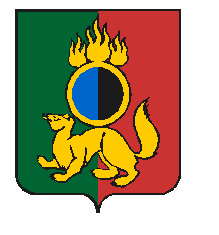 ГЛАВА ГОРОДСКОГО ОКРУГА ПЕРВОУРАЛЬСКПОСТАНОВЛЕНИЕг. ПервоуральскГЛАВА ГОРОДСКОГО ОКРУГА ПЕРВОУРАЛЬСКПОСТАНОВЛЕНИЕг. ПервоуральскО проведении общественных обсуждений  по объекту государственной экологической экспертизы федерального уровня – «Выполнение работ по разработке проектно-сметной документации на ликвидацию и рекультивацию несанкционированной свалки в п. Новоуткинск городского округа Первоуральск, включая предварительные материалы оценки воздействия на окружающую среду»О проведении общественных обсуждений  по объекту государственной экологической экспертизы федерального уровня – «Выполнение работ по разработке проектно-сметной документации на ликвидацию и рекультивацию несанкционированной свалки в п. Новоуткинск городского округа Первоуральск, включая предварительные материалы оценки воздействия на окружающую среду»Глава городского округа Первоуральск    И.В.Кабец